Lakeside Charter Academy, in partnership with parents, will cultivate engaged learners through scholarship, leadership, and citizenship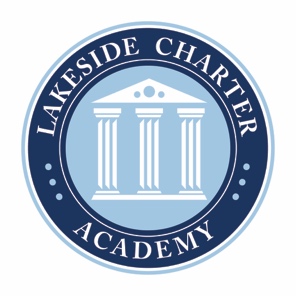 Agenda: Lakeside Charter AcademyApril 27, 2023 12pmRegular MeetingBoard of Directors MeetingLocation: Zoom Mtg 12pmZoom https://us06web.zoom.us/j/89905508740?pwd=Sk5weEtseVNIVG83RnVJMFdJY2F2Zz09
Password: LCABoardApril 27, 2023, | 12PM ESTCall to OrderReading of Conflict of Interest StatementApproval of March 24, 2023 Minutes*Principal ReportEnrollment updateUpdate on lottery/9th gradeUpcoming dates –June 9th End of Year Bash 1-3pm Huntersville Aquatic CenterBusiness Manager2023 March Budget ReportsPTO accrued/PTO payout (Employee Handbook 7.7)*Board NominationsERC FundsUpdate on retaining wallNew Hires*Convene in Closed Session to review and discuss applicants for the position of Principal pursuant to Section 143-318.11(6) of the North Carolina Statues.Adjourn* Requires Board Action